24.08.2018Allein die öffentliche Anklage über die Kriminalität und Korruption des Clinton-Clans wird ein Erdbeben mit weltweiten Schockwellen verursachen. Auf dieser von Qanon verlinkten Webseite von BBC-News wird auf die Veruntreuung von 5,4 Milliarden US-Dollar beim Clinton Hilfsfond für die Haiti-Erdbebenopfer hingewiesen. 84 % der Spendengelder kamen nicht bei den Erdbebenopfern an, 9,6 % gingen an die Haiti-Regierung und Haiti-Hilfsorganisationen erhielten nur 0,6 % (!!). Hier nochmal die Zusammenstellung eines Anons über die 48 Tarnorganisationen der Clintons zum Geldsammeln und über die korrupten Verfilzungen. Es gibt berechtigte Hinweise, daß die Clintons auch in den sehr lukrativen Kinderhandel und den Kindesmissbrauch als Sexsklaven, verwickelt sind.Das ist nur ein Beispiel von Vielen aus dem Schattenstaat-Sumpf, für die im Hintergrund die Beweise gesammelt wurden und werden, um zu gegebener Zeit die MOAB, die „Mutter aller Bomben“, hochgehen zu lassen. Von den Fake-News Massenmedien wird dies alles ignoriert. Stattdessen versuchen sie krampfhaft, aus Nichtigkeiten einen Strick für Trump – ihrem Todfeind – zu drehen und ihn verbal aus dem Amt zu schreiben. Sie bellen, aber beißen nicht, weil zahnlos.So sieht’s aus: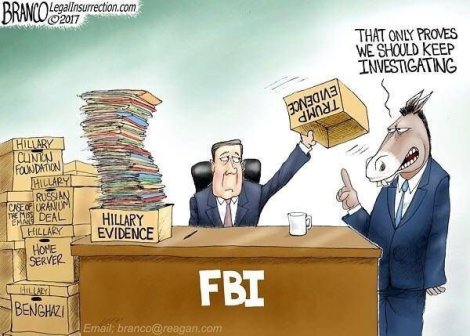 Schön ist zu beobachten, daß die Massenmedien mit ihren verdrehten Zerrbildern trotz gleichgeschaltetem Dauerfeuer immer weniger Menschen erreichen. Die Zeitungsauflagen und Zugriffszahlen der Schattenstaat-Propaganda sinken. Das Todesmal ist der Antichrist-Mafia förmlich auf die Stirn geschrieben. Das macht sie aggressiv, verzweifelt und somit auch sehr gefährlich. Und, sie machen viele Fehler: „Störe niemals einen Feind, während er gerade dabei ist, sich selbst zu zerstören.“ zitierte Qanon den Feldherrn Napoleon. Weil wir den PLAN bestenfalls nur erahnen aber nicht kennen, wissen wir nicht, welche Voraussetzungen noch erforderlich sind, damit Trump, Qanon & Co die Enthüllungsbomben inklusive der fast 50.000 versiegelten Anklageschriften hochgehen lassen. Sicher ist nur, daß diese Bomben hochgehen werden (sh. obigen Hinweis auf die Vorbereitungen zur Inhaftierung). Es liegt förmlich in der Luft, daß es innerhalb der nächsten Wochen besondere Ereignisse geben wird, die den (Herbst-) Film 2, den „SHOWDOWN“ einleiten. Qanon:„Something BIG is about to drop“.—————– 25.08.18 ———————Donald Trump gab gestern über Twitter das Startsignal für die größte Enthüllungs- und Abrechnungs-Operation aller Zeiten gegen die kriminellen und korrupten Schattenstaat-Elemente in der US-Administration:„Das Justizministerium wird nicht unangemessen durch politische Erwägungen beeinflusst.“ Jeff [Sessions], das ist großartig, das was jeder will, also schauen Sie sich all die Korruption auf der „anderen Seite“ an, einschließlich gelöschter E-Mails, Comey Lügen & Leaks, Mueller Konflikte, McCabe , Strzok, Page, Ohr ……  FISA Missbrauch, Christopher Steele & sein falsches und korruptes Dossier, die Clinton Foundation, illegale Überwachung der Trump Campaign, russische Absprachen von Dems – und noch Vieles mehr. Öffnen Sie die Papiere und Dokumente ohne redaktionelle Bearbeitung? Komm schon Jeff, du schaffst es, das Land wartet!Die Mutter aller Bomben wurde scharf gestellt, der Countdown läuft … Vertrauen wir dem hyperintelligenten – göttlichen – PLAN zur Rettung dieses Planeten. Qanon: „Trust the plan. Full control.“Interessant: Trump zeigt sich im Oval Office mit dem prominenten Reporter und Q-Anon-Versteher und -Fan Lionel Lebron.Bei „Tagesereignis“ wurde die oben bereits mehrfach erwähnte Zusammenfassung eines Anons über die korrupten Verfilzungen des Clinton-Regimes in Deutsch übersetzt und kommentiert. – Qanon am 30. Juni über die Schattenstaatler:SIE WISSEN, WAS KOMMT.
ES IST JETZT KLARER ALS JE ZUVOR.
NIE IN UNSERER GESCHICHTE WAREN SIE SO EXPONIERT.Qanon meldet sich heute, 26.08., wieder kurz und bestätigt meine Erwartungen:…. Wir haben die Kontrolle.
GROSSE Woche voraus.
QIm gleichen Post spricht er von „Selbstmord-Wochenende“ und „hands up“, was vermuten lässt, daß der Tod von „no name“ John McCain am 25.8. kein natürlicher Tod, sondern Selbstmord war. Und das auf die Minute genau nach 30 Tagen, nachdem Qanon das „hands up“-Foto von „no name“ gepostet hat. Zufall? Merkwürdig, daß no name einen Tag nach der Aussage starb, die Medikation zu stoppen.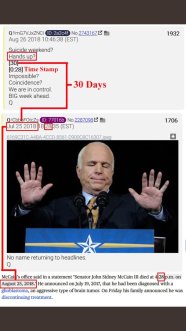 Dazu noch eine ergänzende Info eines Lesers aus dem Kommentar-Bereich:
Man beachte Q Post #1649 vom 30. Jun. 2018: „… Every dog has its day. …“
Am 26.08. war der „National Dog Day“.—————– 27.08.18 ———————Das ist der Gipfel von Heuchelei und Volksverhetzung:
Einheimische werden diffamiert, verhöhnt und kriminalisiert, Invasoren und Messerstecher werden toleriert und hofiert.
Merkel: „Ich bin die Kanzlerin der Migranten.“In Chemnitz wurden am 26.8. Einheimische (die es nach den Worten von Steinmeier gar nicht mehr gibt) von Migranten brutal erstochen, einer tödlich. Und wenn sich die Einheimischen darüber aufregen und dagegen protestieren, sprechen Politik und die gleichgeschaltete Systempresse von „Hetzjagd gegen Ausländer“ (Bundesregierung) und von „Schande von Chemnitz“. Wobei ich hier nicht die verhältnismäßig kleine rechtsradikale Szene in Schutz nehmen möchte (worunter sich ja nachweislich auch BND-V-Männer befinden), sondern den Protest der ganz normalen „einheimischen“ Bürger, die in ihrer Angst und in ihrer Bedrohung ignoriert und alleingelassen wurden und werden. Sie werden gleich alle pauschal als „rechtsradikal“ und „Nazis“ diffamiert und ausgegrenzt. Das ist die wahre Volksverhetzung! Das ist Faschismus! Hier ein passender Kommentar dazu bei SKB-News. – Dazu noch ein Augenzeugenbericht von den Vorfällen.Bringt Chemnitz das Faß zum Überlaufen?28. Aug. 2018„Der Gerechtigkeit wurde bereits Genüge getan.
Du weißt es nur noch nicht.“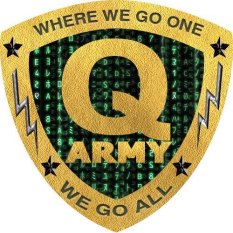 Eine mysteriöse Botschaft kursiert seit einer Woche im englischsprachigen Internet. Niemand weiß, wer sie geschrieben hat, aber so, wie sie geschrieben wurde, kann es sein, dass es jemand ist, den man als Insider bezeichnen kann. Eventuell kommt er/sie sogar aus der Nähe von Q und/oder Trump.Solche Texte sind schon öfter aufgetaucht. Meistens erklären sie, was QAnon selbst in dieser Deutlichkeit nicht schreiben kann. Das schreibt ein Blogger in „Tagesereignis“, der diese Botschaft auf deutsch übersetzt und mit hilfreichen Kommentaren versehen hat.Also: Unbedingt lesenswert! 
Ein Auszug daraus:—————–Die Medien tun, was man ihnen sagt.
Und sie sollen Trump angreifen.
Und die Lemminge folgen blind.
Zusammen mit dem Kongress und der Welt.Das ist etwas, was wir mit eigenen Augen beobachten können.
Sämtliche Medien weltweit, auch bei uns, greifen Trump an, zusammen mit einigen Politikern, auch aus den eigenen Reihen.Warum? Es ist eigentlich ganz einfach.
Genial. Elegant. Kinderleicht.Der aktuelle Kampf ist gegen die Medien.
Schritt 1: Man zwingt die Medien, sich selbst zu zerstören.
Schritt 2: Man entlarvt die Medien als Feind des Volkes.
Schritt 3: Jetzt beschuldigen die Menschen die Medien für die Vertuschung.
Schritt 4: Die Medien werden zerstört und ersetzt.. . . .Verhaftungen sind einfach. Institutionen sind es nicht.
Der Glaube an die Medien muss zerstört werden.Trump lässt sie im Gefängnis leben, wenn es funktioniert.
Andernfalls ist das Urteil der Tod.—————-Das ist die exakte Beschreibung dessen, was gerade vor unseren Augen passiert.
„Störe niemals einen Feind, während er gerade dabei ist, sich selbst zu zerstören.“ zitierte Qanon den Feldherrn Napoleon. Denn mit jeder Lüge und jedem Zerrbild schaufeln sich die Volksverräter – im Lichte der Wahrheit – ihr eigenes Grab.
Deshalb hat Trump jetzt in diesem aktuellen Twitter-Post den großen Medienmanipulierer Google ins Visier genommen:Die Google-Suchergebnisse für „Trump News“ zeigt nur die Berichterstattung von Fake News Media. Mit anderen Worten, sie haben es für mich und andere MANIPULIERT, so dass fast alle Geschichten und Nachrichten schlecht sind. Fake CNN ist prominent. Republican/Conservative & faire Medien sind ausgeschlossen. Illegal? 96 % von … den Ergebnissen zu „Trump News“ stammen von nationalen linken Medien, sehr gefährlich. Google und andere unterdrücken die Stimmen der Konservativen und verstecken Informationen und Nachrichten, die gut sind.Sie kontrollieren, was wir sehen können und was nicht. Dies ist eine sehr ernste Situation – das wird ein Thema werden!Diese Situation ist hierzulande nicht anders. Konservative und ganz besonders systemkritische Stimmen werden in den LeiDmedien ausgegrenzt. Zum Glück gibt es die alternativen Medien als Korrektiv.Nochmal zum Tod von McCain:
„Militärtribunale wurden bereits abgehalten“ heißt es auch in der oben zitierten Botschaft.
Deshalb wird in der Netzgemeinde vermutet, dass McCain vor ein Militärtribunal gestellt und zum Tode verurteilt wurde. Um öffentliche Empörung und/oder Demütigung für die Familie zu vermeiden, wurde das geheimgehalten und unter dem Deckmantel von Hirntumor und Stopp von Medikamenten durchgeführt. Nicht umsonst hat Q den Tod von NoName minutengenau vorhergesagt. Wie immer sehr fundiert analysiert der N8wächter diese Vorgänge um das Ableben von „NoName“.Folgende Aussage am Anfang des Textes sollten wir uns immer vergegenwärtigen, wenn wir angesichts der Dekadenz und des Volksverrats die Hoffnung verlieren:Wenn du dir Sorgen machst, dann deshalb, weil du etwas nicht weißt.
Lies die Beiträge! Forsche nach. Suche nach der Wahrheit.
DAS IST WICHTIG.. . . .Entspann dich. Sei ein Krieger, kein Sorgenkind.——*******——Ansonsten hat Q in der Nacht am 27.08. wieder einige Nachrichten gepostet, in denen es hauptsächlich wieder um die weitere Trockenlegung des Sumpfes in der US-Administration geht bzw. um das „SpyGate“ gegen Trump. Die Analyse der vielen Details muß ich wieder Anderen überlassen.Dieser folgende Post vom 27.08. ist besonders für uns hier in Deutschland sehr interessant:https://www.youtube.com/watch?v=HIAhOBJlR0M
https://www.youtube.com/watch?v=glMgSCdK1xU
Wurde der Nationalsozialismus jemals wirklich zerstört?
War es nur eine Unterabteilung innerhalb einer größeren Organisation?
Ein Finger an einer Hand befestigt?
Hat sich ANTIFA organisch gebildet?
Flaggen-Design-Zufall?
Sozialistischer Vorstoß im US / WW-Zufall?
Globaler Machtkampf.
Es gibt einen Preis, den wir nicht bezahlen.
Es gibt einen Punkt, über den sie nicht hinausgehen dürfen.
https://www.youtube.com/watch?v=JDVT-8tUfiE
https://www.youtube.com/watch?v=G2qIXXafxCQ
Wir die MENSCHEN.
QWieder einmal fordert Qanon in diesem Post seine Gemeinde auf, den Nationalsozialismus nicht pauschalisierend, sondern differenziert zu betrachten. Am 10. März postete er, daß wir diesbezüglich an Untergruppierungen denken sollen. Jetzt in der obigen Nachricht wiederholt er diese Aussage und vergleicht es bildhaft mit einem zusätzlichen Finger an einer Hand. Es gab also – was „barrierefreien“ Geschichtsforschern lange bekannt ist – eine subversive khasarische Untergruppierung innerhalb des Nationalsozialismus, welche munter auch nach dem Zweiten WK ihre Fäden gesponnen hat (linke Unterwanderung) und heute z.B. in der ANTIFA Andersdenkende terrorisiert.Die Zeit ist noch nicht reif, aber eines Tages wird Qanon auch auf dieses Thema eingehen, auf die Macht, die als „Ass im Ärmel“ – für die Meisten unbemerkt aber sehr wirkungsvoll – im Hintergrund operiert. Diese Macht ermöglicht Q’s Aussage, daß es „einen Preis gibt, den wir nicht bezahlen“ und einen „Punkt, über den sie [die Kabale] nicht hinausgehen dürfen“. Denn die Schattenmächte im Hintergrund verfügen über militärische Technologien, die weit über das öffentlich Bekannte hinausgehen. Das US-Militär wäre damit hoffnungslos überfordert. Außerdem braucht es Überwachungsinstrumente, die weit über die Möglichkeiten eines Geheimdienstes hinausgehen, um den zerstörerischen Absichten des Schattenstaates rechtzeitig gegensteuern zu können. Dafür hat Q seine Spezialtruppen der besonderen Art. – Ohne dem hätten wir schon längst einen atomaren Holocaust oder Ähnliches gehabt und wir würden eventuell gar nicht mehr existieren.HOOAH, das große Aufräumen kann beginnen!Qanon postet dieses Bild mit dem Schlachtruf der US-Marines: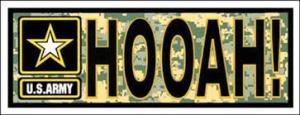 Kurz davor hat General Flynn seine Twitter-Seite mit diesem Bild als Titel ausgestattet.
Was ich nun als ein Startzeichen für das große Aufräumen interpretiere bzw. für den Start von „Film 2“ jetzt im Herbst.
Michael T. Flynn gilt als großer General und großer Patriot. Wird er jetzt für das Aufräumen rehabilitiert?Auf die Aussage eines Anons im Post 1965, daß „2018 bereits glorreich“ sei, antwortete Qanon:
Nach unserer Auffassung ist das Jahr 2018 erst glorreich,
wenn die Verantwortlichen entweder tot sind und/oder leidend.Der Zeitplan ist somit klar, womit das Aufrämen im Herbst (Sept./Okt.) beginnen muss,
also VOR den wichtigen Midterm-Wahlen Anfang November.
Die juristischen und militärischen Vorbereitungen scheinen abgeschlossen zu sein.Das „Q-Orakel“ sprudelt wieder sehr fleißig … Qanon kündigt heute, (28. 08.), „unglaubliche“ Veränderungen im Iran an:Beobachte IRAN.
Etwas Unglaubliches wird passieren.
[Hassan Rouhani]
Die guten Leute des IRAN haben die MACHT.
KÄMPFT FÜR EURE FREIHEIT.
QWir erinnern uns: Nach der Befreiung des Iran ist Europa an der Reihe. Danach postet Q im Zusammenhang mit Iran und den Geldtransporten nach Iran durch Obama („Hussein“):HUSSEIN sollte SEHR nervös sein.
BRENNAN sollte SEHR nervös sein.
KERRY sollte SEHR nervös sein.
MERKEL sollte SEHR nervös sein.Nicht nur die Genannten sollten SEHR nervös sein. Auch die Meinungsunterdrücker Google, Twitter und Facebook müssen sich jetzt sehr warm anziehen. Trump hat auch ihnen klar gesagt, daß die Manipulation der Benutzer nicht länger geduldet wird. Die freie, unmanipulierte Meinungsäußerung ist das  höchste Gebot. Trump sagt, er kann Fake News ertragen, aber nicht die Unterdrückung der freien Meinungsäußerung.„ES GIBT KEINE SCHWEIGENDE MEHRHEIT MEHR.“Q zitiert (28.08.) einen Anon, der allen Aufgewachten aus dem Herzen spricht:AMEN Q !!!!!!!!!!!!
Alle Diejenigen von uns, die seit mehr als 20 Jahren den Kurs gehalten haben, sind alleine gegangen. Wir haben standhaft in der Verteidigung der Wahrheit gestanden, doch Viele von uns haben sehr wenige Freunde und konnten in der realen Welt nicht viel tun. Die Strafen dafür, daß ich für die Wahrheit gesprochen habe, waren seit Jahrzehnten schwerwiegend und ich habe das Leben im Schatten gelebt. Es hat sich nicht gelohnt zu sprechen – bis jetzt.
DANKE Q !!!!!!!!!!Darauf antwortet Qanon:Die Welt ist jetzt vereint.
GESCHICHTSBÜCHER.
FAKE NEWS Unterdrückung schafft eine FALSCHE WIRKLICHKEIT.
Diese Bewegung ist GRÖSSER als Du es Dir vorstellen kannst.
ES GIBT KEINE SCHWEIGENDE MEHRHEIT MEHR.
QWenn dann hierzulande aus 10.000 friedlichen Demonstranten 10.000 „gewaltbereite Nazis“ werden (Chemnitz), wird es immer offensichtlicher, wer hier hetzt. Es geht dann nicht mehr um das eigentliche Problem, daß hier – und auch anderswo – Einheimische niedergestochen, vergewaltigt oder bedroht werden. Es geht um Spaltung durch Frontenbildung („teile und herrsche“). Jetzt schiebt man ein weiteres Nebenproblem vor das Hauptproblem: Den veröffentlichten Strafbefehl oder die „Gefahr von Rechts“. Liebe (noch) Systemgläubige, lasst euch nicht länger vergackeiern! Der Wecker rasselt, aufwachen!Die Lage in Chemnitz
schaukelt sich auf. Der Bürgermeister lässt in Absprache mit der „Kanzlerin der Migranten“ die Bundespolizei aufmarschieren und ein Anführer der Invasoren ruft zum Marsch nach Chemnitz auf. Liebe Aufgewachte, seid klug und vorsichtig. Vor allen Dingen, laßt euch nicht in die Gewaltspirale ziehen! Die Wahrheit und die Gerechtigkeit sind auf eurer/unserer Seite. Das ist DIE MACHT, vor der die Lügner und Volksverräter jetzt panische Angst haben.Laßt sie jetzt ihre Gräber schaufeln!
WWG1WGAHier schreibt Götz Kubitschek in „Sezession“ die hochbrisante Wahrheit über die auslösenden Vorfälle in Chemnitz. und macht in 10 Punkten eine klare Ansage. Lesen!—————–30.08.18 —————–“Wir werden nicht länger Sklaven sein“Wow! Starker Text, den der N8Wächter hier von einem Anon übersetzt hat. Unbedingt lesen! Ist wie Balsam für die geschundene Seele jedes Aufgewachten! Ein Zitat daraus:Dies ist der Moment, in welchem wir unser Schicksal zurückerhalten. Dies ist der Moment, in welchem wir uns über unsere Ketten erheben und dank der Patrioten auf der ganzen Welt die Freiheit wiedererlangen. Wir werden keine Sklaven des Systems mehr sein, welches nur sich selbst schützen und bereichern wollte. Wir werden nicht länger Sklaven der Arbeit, des Geldes, der Vorstellungen sein. Wir werden zu dem zurückkehren, was wir schon immer sein sollten.————..BOOM: Hochverrat von Hillary Clinton kommt ans Tageslicht:
Bereits am 20. Februar postete Qanon eine Info, daß Hillary Clinton Staatsgeheimnisse verkauft hat, indem sie China den Zugang zu Ihrem Server (Q: „Open Source“) ermöglichte.„Ist nur die Spitze (des Eisberges). Das wird bald öffentlich gemacht.“sagt Q in diesem Posting. Jetzt scheint es soweit zu sein, daß dieser Hochverrat an das Licht der Öffentlichkeit kommt. Damit ist ein politisches Erdbeben vorprogrammiert – mit weltweitem Tsunami als Folge. Denn das ist nur ein Auslöser.All die Freunde, Förderer und Vasallen der Clinton- und Obama Schattenstaat-Mafia (inklusive des Merkel-Regimes) werden diesen Tsunami nicht überleben.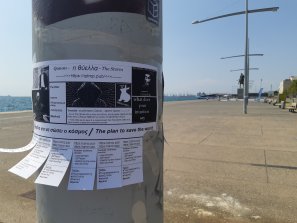 Bild aus Griechenland: So einfach kann es sein, das große Erwachen zu unterstützen.—————–31.08.18 —————–Q holt den Hammer raus:
Supercomputer und Spionagesatelliten ausgeschaltet:
„Taub, stumm und blind“Ist dem Überwachungs- und Schattenstaat
jetzt der Stecker gezogen worden?Heute gab es offenbar heftige Schläge gegen die Krakenarme des Schattenstaates. Gemäß den heutigen Q-Nachrichten wurden folgende Systeme ausgeschaltet bzw. deaktiviert:Mehrere Supercomputer „Snow White“ des CIA sind offlineSpionagesatellit „Big Bird“ ist offllineÜberwachungssatellit „Corona“ ist offlineEs wurden auch wieder Cyber-Angriffe auf das 8chan-Board abgewehrt, dem ursprünglichen Kommunikationsmedium von Qanon und den vielen „Anons“. Möglicherweise besteht ein Zusammenhang mit den genannten Aktionen. Die Q-Info „Main frequency bands TERMINATED“ und „Retaliation [Rache] – ‚Horizon‘ active“ hängt vermutlich auch damit zusammen. Mal sehen, was die Q-Gemeinde noch herausfindet.Die Q-Anmerkung „NSA no more“ hört sich auch sehr vielversprechend an (Info zu NSA auf Wikipedia). CIA und NSA sind definitiv die omnipräsenten Krakenarme des Schattenstaates – weltweit.Ein Anon schreibt auf Reddit (Übersetzung):„Ich glaube nicht, daß viele Leute erkennen, wie groß das ist. Dieses Netzwerk dient buchstäblich dazu, wie sie [die Schattenstaatler] miteinander reden. Dies schränkt ihre Fähigkeit stark ein, ihre üblichen False Flags, das Einfrieren von Konten, Attentate, die Regie von Medien und all die andere hinterhältige Scheiße zu manipulieren, ohne kompromittiert zu werden. …“Und hier kommt auch schon die (auf deutsch übersetzte) Bestätigung dazu aus einer anderen Quelle.
Das ist von dieser Übersetzung das Original bei HAL Turner. Ein paar Auszüge daraus:„Jemand hat gezielt unsere Spionagesatellitensysteme ins Visier genommen. …“Wir erleben jetzt einen fast vollständigen Blackout der meisten unserer „Black-Ops“ Signals Intelligence (SIGINT) – und Satellitenkommunikations (SATCOM) -Satelliten.Einfach gesagt, bestimmte Leute, die zuvor dachten, sie würden die Welt regieren (d. H. Die Geheimdienst-Community innerhalb der CIA und der NSA), sind jetzt taub, dumm und teilweise blind. Etwas Großes findet statt. Dinge wie diese passieren nicht einfach.„Wir sind in potentieller Gefahr. Ich hoffe, Ihre Fahrzeuge haben Treibstoff und Sie haben Notfall-Essen und Wasser auf der Hand. Es ist nicht zu sagen, wer das getan hat oder warum. . . und jetzt, wo einige unserer Satelliten nicht mehr da sind, weiß Gott nur, was uns erwartet.“
[Anm.: Wer Q liest, weiß, wer dahinter steckt. Und in Gefahr sind nur die Schattenstaatler]
Es geht jetzt offenbar zur Sache. Auf der gestrigen Wahlkampfrede in Indiana am 30.08. kündigt Trump Maßnahmen zur Sumpf-Trockenlegung an.Der Schmerz kommt: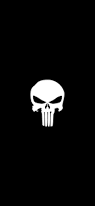 PAINTrump fordert in Indiana zum Handeln auf:„Unser Justizministerium und unser FBI müssen anfangen, ihre Arbeit zu machen und es richtig zu machen und es jetzt zu tun, weil die Leute wütend sind.
… Was passiert, ist eine Schande. Und ich wollte mich nicht einmischen, aber irgendwann, wenn es nicht richtig geregelt wird, … werde ich mich dort einmischen.“Trump fügte hinzu: „Und die ganze Welt versteht genau, was vor sich geht.“ … „The whole world is watching“Auch hierzulande gibt es Helden.
Einer davon kam jetzt in den Blickpunkt der Öffentlichkeit: der Justizbeamte Daniel Zabel. Er war es, der den Haftbefehl gegen den mutmaßlichen Messermörder von Chemnitz öffentlich gemacht hat. Lesen sie hier seine beachtenswerte Erklärung! Hut ab, Herr Zabel! Gäbe es mehr solcher Menschen in der Verwaltung, würde sich der Aufwachprozess rasant beschleunigen.03. Sept. 2018Bei Tagesereignis wird der Q-Post Nr. 2055 über das konspirative Treffen von Präsidenten & Co in einem abhörsicheren Raum (SCIF) ausführlich kommentiert.Start von „Film 2“: Die EntscheidungsschlachtDie Hetze und Dämonisierung der gegen Messerstecher und Ausländergewalt protestierenden Bundesbürger in Chemnitz erreicht neue Höhepunkte. Das Establishment zieht alle Register, die Spaltung der Gesellschaft voranzutreiben und alle Systemkritiker als „Rechtsradikale“ und als  Feinde der Demokratie  und jetzt von Ex-Minister Sigmar Gabriel sogar als „Terroristen“ zu diskreditieren. Und all die Systemlemminge lassen sich – bewusst oder unbewusst – als Krieger eines faschistoiden Systems instrumentalisieren. Das Aufwachen dieser hirntoten Krieger wird schrecklich sein.So sieht in Wirklichkeit der „Terror der Rechten“ in Chemnitz aus.Dazu noch ein sehr sehenswertes Video von Schrang TV über die Chemnitz-Lüge. Und wenn es „rechte Randalierer“ gibt, sind es oft bezahlte oder als V-Männer eingeschleuste Provokateure, um das Narrativ von den böhsen Rechten aufrecht zu erhalten.Im Krieg gegen das eigene Volk wird schwer aufgerüstet. Hessens Polizei wird in Kürze mittels Sturmgewehre zu einer paramilitärischen Einheit. Laufen hier die Vorbereitungen für einen Bürgerkrieg? Es könnte aber auch sein, dass dieser Schuss nach hinten losgeht.Deshalb ist die still und leise aber trotzdem auf Hochtouren laufende Trockenlegung des Schattenstaat-Sumpfes in den USA auch für die Befreiung von den Tyrannen hierzulande überlebenswichtig. Denn wenn die USA von den Volksverrätern befreit ist, kann auch hier die Verfolgung und Bedrohung der Fackelträger der Wahrheit durch den faschistoiden Schattenstaat und ihrer Rotkäppchen-Lemminge beendet werden. Am 31. Aug. hieß es von Q – diesmal mit „Q+“ unterzeichnet, was diesen Worten eine besondere Bedeutung gibt:…..
LASST DIE GLOCKE DER FREIHEIT ERSCHALLEN, PATRIOTEN.
ES IST EURE ZEIT.
WENN AMERIKA FÄLLT, FÄLLT DIE WELT.
WIR STEHEN VEREINT!
GOTT SEGNE EUCH ALLE.
Q +Mittlerweile hat in den USA die Zahl der versiegelten Anklageschriften erwartungsgemäß die Marke von 50.000 überschritten. Der N8wächter berichtet wieder ausführlich darüber. Hier die Anklageschriften in einer Landesgrafik. Parallel gibt es weiterhin eine überdurchschnittlich hohe Zahl an Rücktritten in der US-Administration und in hohen Führungspositionen großer Unternehmen.Die Ausführung der Anklageschriften dürfte neben den gerichtlichen Prozessen über die kriminellen Aktivitäten des Obama- und Clinton-Regimes (Spy-Gate, FISA-Dokumente, etc.) ein elementarter Teil des „Herbststurmes“ werden. Das kann sehr heftig werden. Je mehr die Schattenstaat-Akteure in die Enge getrieben werden, um so unkontrollierter und heftiger werden sie versuchen, ihre Haut zu retten.Sicherlich hat Qanon nicht ohne Grund den Text der nationalen Bereitschaft zitiert, welcher jährlich im September vom Präsidenten ausgerufen wird. Darin ermutigt Donald Trump alle Amerikaner, einschließlich Bundes-, Staats- und örtliche Beamte, Maßnahmen zu ergreifen, um auf Katastrophen oder Notfälle vorbereitet zu sein, indem sie ihre Notfallpläne erstellen und praktizieren. Das Thema wurde hier bei „Tagesereignis“ in deutsch aufbereitet.——————–Am 02.09.  postet Qanon in Nr. 2063 dieses Musikvideo mit dem Titel „Magic Sword – In The Face of Evil“, mit dem Zusatz:„Gespielt von ‚Operation Specialists‘ [Pre-Event] letzte Nacht“,was ich so verstehe, dass ein wichtiger Einsatz bevorstand. 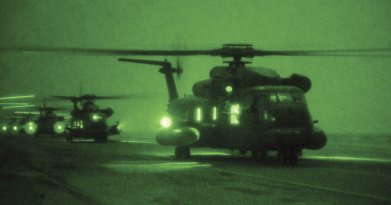 Auf die Frage eines Anons, warum er extreme Gänsehaut bekommt, wenn er sich dieses Lied (Magic Sword) anhört, schickte Qanon 6 Min 33 Sek. später dieses Bild von Militär-Hubschraubern (aus 2003 im Irak) mit dem Dateinamen „ST6.jpg“. ST6 bedeutet höchstwahrscheinlich „Seal Team 6“ und bezeichnet die berühmteste und tödlichste Eliteeinheit des US-Militärs. Man darf gespannt sein, mit welchem Auftrag diese jetzt unterwegs ist bzw. war.Kurz danach, nach 3 Min. 19 Sek., zitiert Q einen Anon:
„Ihr werdet das Dreieck und das alles sehende Auge in der Mitte des Schwertes im „Magic Sword“ bei dem Youtube Song bemerken.“ Auch wenn dieses Symbol für die Illuminati steht, könnte man es in diesem Zusammenhang auch für das alles sehende Auge Gottes (oder Qanons) interpretieren.
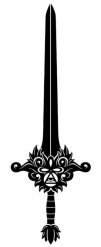 Ich möchte über diese drei besonderen Q-Nachrichten nicht weiter spekulieren. Aber wenn (Militär-) Spezialisten „das Lied vom magischen Schwert – angesichts des Bösen“ vor dem nächtlichen Einsatz spielen und Militärhubschrauber und die ST6-Eliteeinheit erwähnt werden … ist all dies als Zeichen für eine ganz spezielle Operation und/oder für den Start des oben erwähnten „Film 2“ Der Showdown, die Entscheidungsschlacht, jetzt im Herbst (Sept./Okt.) zu werten.
War das Abschalten der CIA-Supercomputer und der Spionagesatelliten (siehe Infos oben vom 31.08.) eine Vorbereitung für diese Operation? Nach meinen Infos konnten die CIA-Computer nicht wieder neu gestartet werden. Damit wäre die Kommunikationsfähigkeit des Schattenstaates empfindlich gestört wenn nicht gar zerstört.—————–04.09.18 —————-War der Mord an Daniel Hillig geplant?
Dieser Bericht bei Anonymous enthüllt erschreckende Details.Einfach teuflisch: Jetzt schändet die Antifa den Ort der Hinrichtung.Bei der ET wird ausgesprochen, was Millionen denken:
„Wir erleben Politiker, die zu Hass und Hetze anstacheln, während sie linke Extremisten hofieren“
Auszüge aus dem Artikel:Es sind die immer gleichen Rituale der Linken, denen der “Nazi”-Begriff so leicht über die Lippen geht, dass es eine wahre Schande ist. Alles, was sich nicht mit ihrer Weltanschauung deckt, setzen sie mit dem Nationalsozialismus gleich. Und da die politische Achse in Deutschland sich in den vergangenen Jahren verschoben hat wie wohl niemals zuvor seit dem II. Weltkrieg, fängt rechts inzwischen schon dort an, wo Fleiß und Redlichkeit gefordert werden.Statt Solidarität und Mitgefühl für die durch zwei Asylbewerber zu Schaden gekommenen Menschen und deren Familien, hört man von der polit-medialen Zunft den Aufruf zum erbitterten Kampf gegen jeden, der Protest gegen die Bundesregierung erhebt.Das ist Faschismus in Reinkultur – und die Hirntoten lassen sich davon instrumentalisieren. Deshalb gehört Staatsgläubigkeit zu den gefährlichsten aller Religionen.Der ReligionskriegSo wird das Land in einen Religionskrieg getrieben, zwischen denGläubigen des Merkel-Regimes und denUngläubigen Gegnern des Merkel-Regimes.Die „Guten“ gegen die „Bösen“. – Die Kriegshetzer sind diejenigen, die den Krieg wollen und deshalb am lautesten schreien (müssen). Sie müssen sich mit Lügen und Halbwahrheiten als die Guten darstellen, indem sie gegen „das Böse“ kämpfen. Dazu braucht es einen Feind, eine Bedrohung, die möglichst finster und bedrohlich dargestellt werden muss. Der Feind sind alle, die sich nicht als Soldaten des „wahren Glaubens“ instrumentalisieren lassen. Die „Bösen“ sind dann Freiwild, weil sie böse sind und dürfen „im Namen des Guten“ gedemütigt, verfolgt, ausgegrenzt und ermordet werden. Vorbild Terrorreligion Islam. Der Zweck heiligt die Mittel.  …. So funktioniert Kriegspropaganda und Kriegshetze. Das ist uralt und funktioniert immer noch genauso wie vor hunderten oder tausenden von Jahren. Von geistiger Evolution keine Spur.Wann hören die Millionen naiven hirntoten Rotkäppchen endlich auf, als nützliche Idioten den Wolf zu füttern, der sich als die gute Großmutter verkleidet hat?? Wer es jetzt nicht tut, für den wird es ein schreckliches Erwachen geben. Im Märchen wurde das Rotkäppchen vom Wolf gefressen. Aber der Jäger Q weiß Bescheid und versucht zu retten was zu retten ist.Ein kleines von Q gepostetes Beispiel, wie die „Kriegshetze“ in den USA gegen den „Feind“ Donald Trump aussieht. Von der „Propagandazentrale“ wird die Hetze an die Verteiler geschickt, die innerhalb von Stunden brav den gleichen Inhalt verbreiten – genauso wie hierzulande bei den LeiDmedien.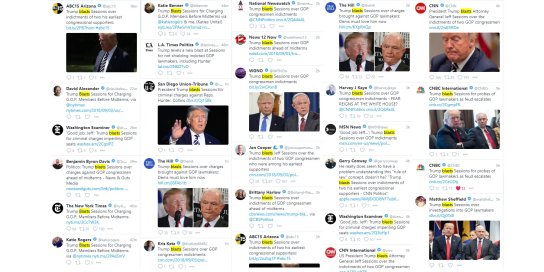 In den USA ist man dank Trump, Qanon & Co schon ein Stück weiter, die satanischen Kriegshetzer und Volksverräter mit der Wahrheit ihrer Verbrechen zu konfrontieren und sie in aller Öffentlichkeit als das vorzuführen was sie sind. Danach kann auch bei uns die reinigende Katharsis beginnen.05.09.18Die große Abrechnung beginnt:
„Der Schneeball hat angefangen zu rollen.
Es gibt kein Halten mehr. D5“Die FISA-Dokumente werden freigegeben.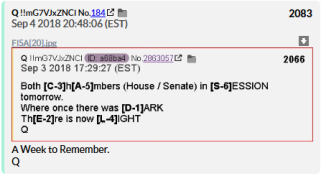 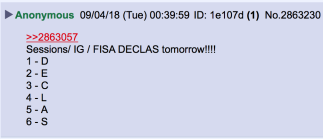 Die Q-Nachricht Nr. 2083 konnte von den Anons relativ schnell entschlüsselt werden. Q’s Buchstabenrätsel ergibt „DECLAS“, also  Deklassifizieren bzw. Freigeben. Demnach sieht es so aus, dass die sogenannten FISA-Dokumente in vollem Umfang veröffentlicht werden (bislang waren die wichtigsten und brisantesten Inhalte geschwärzt). Es geht hierbei wie bekannt um das von der kriminellen Obama- und Clinton-Mafia initiierte illegale Ausspionieren von Donald Trump während des Wahlkampfes in 2016. Bei Tagesereignis werden die Zusammenhänge gut und ausführlich erklärt.Wenn das geschieht, wird dies die US-Politik erschüttern – mit weltweiten Auswirkungen. Stellen Sie sich vor was weltweit passiert, wenn die bisherigen Ikonen des kriminellen Establishments, Obama, Clinton & Co, ihrer Verbrechen überführt werden …Somit kann es wirklich eine Woche werden, an die wir uns erinnern („A Week to Remember“). Qanon:„Wo einst Dunkelheit war, da ist jetzt Licht.“ Möglicherweise steht die FISA-Freigabe im Zusammenhang mit der in dieser Woche laufenden Anhörung für Brett Kavanaugh im Obersten US-Gerichtshof, welche von den oppositionellen Demokraten – aus guten Grund – versucht wurde zu stören bzw. zu verhindern.Jetzt kommt der Schmerz:
Präsident Trump kann die 20 FISA-Dokumente freigeben, – nachdem Republikanische Kongressabgeordnete dies gefordert haben.********* Info für alle Qanon-Freunde und -Entdecker **********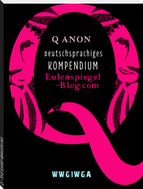 Die Eulenspiegel-Blog Beiträge über Qanon gibt es jetzt als kostenloses eBook:
Q – THE GREAT AWAKENING
Deutschsprachiges Kompendium
„Euli“-Leserin Romy hat sich die Mühe dafür gemacht. Vielen Dank!**********************Qanons Appell an alle Patrioten am 05. 09. 2018Kameraden Patrioten:
Was ihr erfahren werdet, sollte euch nicht nur erschrecken,
sondern eure Entschlossenheit stärken, die Kontrolle wieder zu übernehmen [Freiheit].
Die Informationen, die öffentlich werden,
werden den kriminellen und korrupten [das pure Böse] Machtmissbrauch,
den die Hussein-Regierung in gemeinsamen Bemühungen
mit in- und ausländischen Amtsträgern unternahm, weiter demonstrieren.
Der Schneeball hat angefangen zu rollen – es gibt kein Halten mehr. D5.
Bleibt auf Kurs und vertraut dem Plan.
Schutzmaßnahmen sind vorhanden.
Bleibt MUTIG.
Wir wussten, dass dieser Tag kommen würde.
https://www.youtube.com/watch?v=G2qIXXafxCQ
Wir stehen gemeinsam (weltweit).
WWG1WGA.
Wir kämpfen.
Ende der Verschwörung.
QDie naheliegendste Bedeutung von „D5“ ist die Kategorisierung von Schneelawinen von D1 bis D5. – D5 ist demnach die größte bekannte Schneelawine, die ein ganzes Dorf oder einen Wald in der Größe von 40 ha zerstören kann.Und POTUS legt per Twitter nach:„Ich werde den Sumpf trockenlegen
und der Sumpf versucht zurückzuschlagen.
Aber keine Sorge, wir werden gewinnen!“Ein Denkzettel für dummgläubige „Rotkäppchen“: Jede nachgewiesene Straftat duch Migranten wurde hier auf einer Deutschlandkarte dargestellt.Bemerkenswert: Die derzeit von den nützlichen Idioten des Unrechtsystems so gedemütigten Sachsen sind die Klügsten! Die Sonne (des Erwachens) geht offenbar im Osten auf!—————–07.09.18 —————-Kommt am 11.09.18 der Paukenschlag?Es gibt seitens Q und Trump immer wieder Koinzidenzen, die eine Botschaft enthalten. Sie sind so zahlreich, dass man sie nicht alle aufzählen kann. Außerdem sind sie oft etwas spekulativ. Am 06.09. postete Qanon „1/Billion Coincidence? Enjoy the show tonight.“ Mit der Show war die Trump-Rally in Montana am 06.09. gemeint. Aufmerksame Besucher hatten bemerkt, dass Trump genau um 9:11 Uhr Ortszeit die Bühne betrat. Wieder eine Koinzidenz, die man als Zufall werten kann – oder auch nicht.Nach der vorgenannten Q-Nachricht postet Q eine Info über ein nationales Notfall-Alarmsystem (EAS) der FEMA (Federal Emergency Management Agency) und des FFC, welches am 20. September einen Testlauf über alle damit verbundenen Smartphones absolviert. In der offiziellen Erklärung heißt es u.a.:„Das EAS ist ein nationales öffentliches Warnsystem, das dem Präsidenten Kommunikationsfähigkeiten zur Verfügung stellt, um das Land während eines nationalen Notfalls anzusprechen.“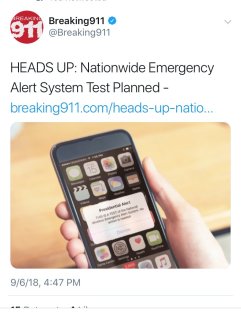 Bemerkenswert ist, dass Q diese EAS-Info nicht mit der offiziellen FEMA oder FFC-Webseite verlinkt sondern mit der Info bei https://breaking911.com.  Die Webadresse kommuniziert „Breaking 911“.Es ist zumindest sehr naheliegend, dass uns Qanon auf das Datum 11.09. hinweisen möchte, also kommenden Dienstag, dem Jahrestag des 9/11-Anschlages.Kommt an diesem Tag der Paukenschlag, praktisch die Umkehrung des 9/11-Anschlages? Wir dürfen gespannt sein, ob an diesem Tag der Schneeball – für alle sichtbar – anfängt zu rollen, für den es kein Halten mehr gibt. …—-Maaßen: „Gezielte Fälschung, um vom Mord abzulenken.“Gibt es hierzulande auch bald Schneebälle, die zu rollen anfangen?
Der Konflikt zwischen Verfassungsschutz-Präsident Hans-Georg Maaßen und der Kanzlerin scheint sich zu einer Staatsaffaire zu entwickeln. Maaßen spricht bezüglich Chemnitz von „gezielter Fälschung, um vom Mord abzulenken“. Wie wahr! Und wie mutig, die Wahrheit auszusprechen. Wer solche Kaliber gegen die Kanzlerin auffährt, braucht nicht nur Rückgrat sondern auch Rückhalt. Von wem?—————–10.09.18 —————-Der Countdown läuftQanon am 9. Sept.:Wann weiß man, dass etwas SEHR GROSSES dabei ist zu erscheinen?
VON ALLEN SEITEN INTENSIVIEREN SICH DIE ANGRIFFE.
BEREITET DIE MEMES VOR.
[FISA-KORRUPTION]
Du hast mehr als es Dir bewusst ist.
SETZT DEN GUTEN KAMPF WEITER FORT.
WIR HALTEN ZUSAMMEN.
QDiese Nachricht würde bestätigen, dass die unredigierte Veröffentlichung der FISA-Dokumente bevorsteht (oder etwas anderes „SEHR GROSSES“). Aber „das spezifische Timing bleibt POTUS überlassen“, sagt Q in einer Nachricht am 7. September. Für das Timing spielen sicherlich auch die Midterm-Wahlen Anfang November eine wichtige Rolle.Wir sollten auch die über 50.000 versiegelte Anklageschriften nicht vergessen. Diese auszuführen, bedarf es einer militärischen Operation. Allein wenn man für die Verhaftung pro Angeklagten ein Team von 10 Personen veranschlagt, wird dafür schon eine halbe Million an Polizisten/Soldaten benötigt. Ganz sicher wird ein Großteil über Militärgerichte abgewicktelt werden. Hier wird – im Vergleich zu Zivilprozessen – im wahrsen Wortsinn „kurzer Prozess“ gemacht, wie bei McCain.Mittlerweile kann man es als Tatsache sehen, dass „No Name“ John McCain vor ein Militärtribunal gestellt und zum Tode verurteilt wurde. Ich zitiere mich hier mal selbst vom 28.08.18: „Um öffentliche Empörung und/oder Demütigung für die Familie zu vermeiden, wurde das geheimgehalten und unter dem Deckmantel von Hirntumor und Stopp von Medikamenten durchgeführt. Nicht umsonst hat Q den Tod von NoName minutengenau vorhergesagt.“ Die Abwicklung als „natürlicher Krebstod“ für die Öffentlichkeit war dann der „Deal“, der mit McCain ausgehandelt wurde. Sicherlich nicht ohne Gegenleistung. Das war ein Schock für die Schattenstaatler. Sie sind wahrlich in Panik und versuchen mit allen ihnen noch zur Verfügung stehenden Mitteln, ihre Haut zu retten (ist hierzulande ähnlich). Aber sie haben das vor unseren Augen sich abspielende Endspiel bereits verloren. Denken wir auch an die abgeschalteten Computersysteme und Spionagesatelliten der CIA. Ihre Kommunikationssysteme sind damit praktisch zerstört. Damit z.B. auch die Möglichkeiten für schwerwiegende False Flag Terror-/Kriegs-Aktionen etc.David Wilcock (engl.) schreibt immer recht langatmig und ist bei manchen Themen (auch bezügl. Q) desorientiert, aber dieser neue Bericht seitens seiner Informaten bestätigt weitgehend dieses Szenario – mit vielen ergänzenden Details. Er warnt auch davor, dass es bei Operationen der genannten Größenordnung (Massenverhaftungen, etc.) zu vorübergehenden Not- bzw. Ausnahmesituationen kommen kann oder sogar der Notstand ausgerufen wird (Martial Law). Die Hinweise von Qanon auf das Notfall-Alarmsystem (sh. oben) könnten also einen realen Hintergrund haben.Zu einer der Taktiken von Trump, Qanon & Co gehört, den Gegner denken zu lassen, dass sie immer noch die Show bestimmen, dass sie immer noch Macht haben. Damit laufen sie in die gestellten Fallen und liefern die nötigen Beweise für ihre spätere Aburteilung und Beseitigung. Üben wir uns also weiterhin in Geduld (auch wenn’s schwer fällt) und sehen wir zu, wie die Tyrannen fleißig dabei sind, ihre Gräber zu schaufeln.Währenddessen leistet jeder aufgewachte Patriot auf seine Weise seinen Beitrag, den Aufwachprozess der Mitmenschen zu beschleunigen (Q: „setzt den Kampf weiter fort.“). Zeigen wir den Lügnern und Verrätern in den Medien die Rote Karte, welche derzeit wieder in einem gemeinschaftlichen „Trump-Bashing“ das  noch dummgläubige Volk konditionieren.  ————  11.09.2018 —————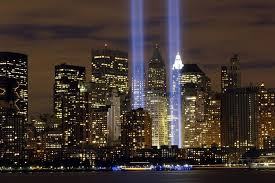 Q: „Wir werden niemals vergessen. Wir werden niemals vergeben.“Q startet zum 9/11-Jahrestag einen Memes-SturmangriffDie Armee der Anons startet heute – am 9/11-Jahrestag – nach Aufforderung durch Q einen Memes-Angriff. Die „Memes“ sind Grafiken oder animierte Gif’s mit einer kurzen prägnanten Botschaft zwecks „viraler“ Verbreitung in den sozialen Medien. Q fügt hinzu, dass diese Memes-Grafiken technisch nicht gefiltert und damit nicht zensiert werden können. Auch Donald Trump nutzt diese Möglichkeit auf Twitter. Hier ein „Memes-Warrior“ mit einer Sammlung gelungener Memes. Oder ein Link von Q. Nachstehend die zwei Memes-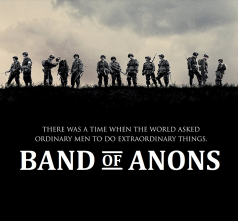 Beispiele, die Qanon heute gepostet hat. 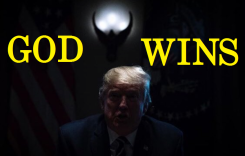 Hier z.B. ein sehr überzeugendes Meme auf Twitter über 9/11.
Gut geeignet zum Verbreiten aus Anlass des heutigen Jahrestages.
Es ist auffallend, dass es in den Systemmedien sehr wenig Berichterstattung dazu gibt.
Haben die schon alle Schiss vor dieser Wahrheit?
Zumindest traut sich die BILD noch, mit den alten Lügengeschichten ihre Leser weiter zu verblöden.Darüber hinaus weist Qanon in seinen heutigen Nachrichten wieder auf Koinzidenzen hin, welche die Verbindung zwischen Qanon, Trump und der Qanon-Armee belegen. Auf Bitte eines Anons, wieder einmal einen Beweis zu schicken für die unmittelbare Verbindung zwischen Trump und Qanon, haben beide (Trump und Q) gleichzeitig eine Nachricht über ihre jeweiligen Geräte abgeschickt – mit einem Zeitunterschied von nur 0,10 Sekunden, was Q mit der Verzögerung der Geräte oder Verzögerung der Übertragung begründet.Das wichtigste unmittelbar bevorstehende Ereignis dürfte jetzt die Veröffentlichung der unredigierten FISA-Dokumente über das „SPYGATE“ sein – dem dann weitere Dominosteine und Events folgen werden. Die Sturmwarnung von Trump könnte demnach durchaus eine doppelte Bedeutung haben. Auch Kollege N8Wächter analysiert das Geschehen wieder sehr prägnant.Film ab! – Oskar-verdächtig!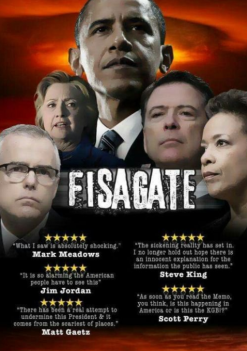 Ein bemerkenswerter Kommentar eines Anons auf dieser von Q verlinkten Reddit-Seite, den ich gerne auf deutsch übersetze:Wir sind bereit Q. Du hast uns gut vorbereitet. Denke nur, es ist noch nicht einmal ein Jahr her, seit diese Bewegung begonnen hat. Und sie ist seit deinem ersten Krümel in die Höhe geschossen. Du hast uns über den Tellerrand hinaus schauen lassen. Hast uns zu Informationen geführt, von denen wir vielleicht nie gewusst hätten. Du hast uns vertrauensvoll geführt, während diese Bewegung wuchs. Und die ganze Zeit tun wir alles Mögliche, was uns hinter die Kulissen schauen ließ. Es war nichts geringeres als ein Wunder. Habe Vertrauen Q, Q +, derselbe mächtige Gott, der den Feldzug, die Wahl und die ersten zwei Jahre dieser Regierung geführt hat, wird diese gute Arbeit sicher bis zum Ende bringen. Sei ermutigt, WAWY!  [WAWY = we are with you].
Glauben Sie immer noch, dass Q nur irgendein Whistleblower ist? …. Q ist VIEL mehr als viele (noch) denken.